INFLUENZA CONSENT FORM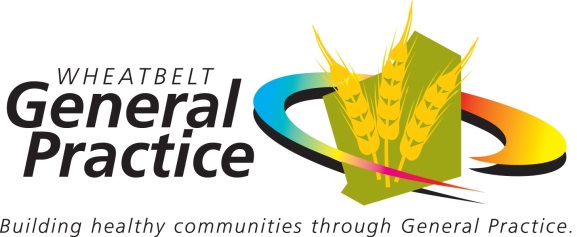 Please read the Fact about Influenza prior to consenting to receiving the influenza vaccination.Employee DetailsQuestions for Discussion:Please circle either “Yes” or “No” for each question below. When you answer “Yes” to a question, please discuss with your immunisation provider. Please note: The information you provide is private and confidential and will not be used for any other purpose. (Please circle one option)Do you have an acute, feverish illness at present?			Yes     NoHave you been vaccinated against the flu in previous years? 		Yes     NoHave you experienced any significant problems after a vaccination?	Yes     NoAre you allergic to eggs or chicken feathers? 				Yes     NoAre you taking any cortisone, steroid, immunosuppressivemedication or theophylline, warfarin or dilantin?			Yes     NoIf Yes, please specify: __________________________________________________________Have you ever fainted when given an injection?			Yes     NoFOR WOMEN ONLY: Are you pregnant or breastfeeding?		Yes     NoConsent I have read and understood the Influenza Information Brochure about the risks of influenza vaccine, including the risks of not being vaccinated. I have been given an opportunity to discuss the risks and benefits with my immunisation provider.I consent to receiving the influenza vaccine injection and inclusion on staff database.I understand that consent can be withdrawn at any time prior to vaccination. Signature: ____________________________________________________     Date: ___/___/___Employer NameEmployee NamePositionDate of Birth